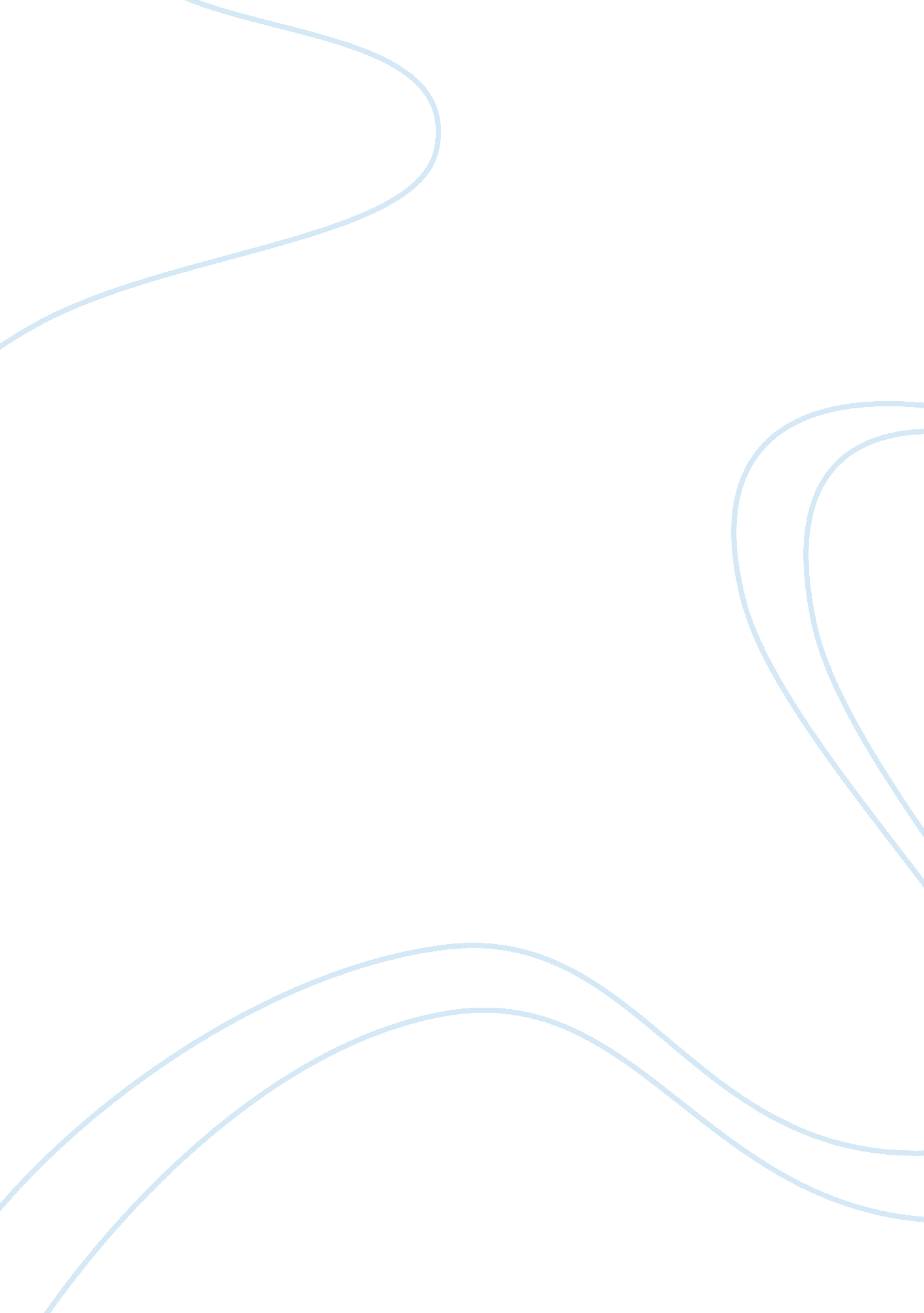 Every little things (japan) essay sampleEnvironment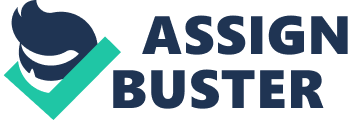 hi i forgot that i have made some essay about Japan 
well… 
i couldnt find any because the file was deleted i think its interesting when my teacher gave me that essay for our assignment in school you could tell by just looking at my files that i definitely love japan i’ve never gone there but i’m definitely looking forward to it many many things made me love japan 
especially their culture, romance, etc 
but in my case, i love manga and animes 
my everyday life is filled by animes mangas etc well thats all i think …..= _= ah but wait 
if any of you have informations about great mangas or animes let me know ???? thanksss phew = _= ganbatteee 
Good morning ladies and gentlemen. With all due respect to our honorable judges, the committee of this English Speech Contest, and all the audience here. First, let us all be grateful to God who has given us many mercies and blessings so we can all gather together here without any problems. In this chance, I would like to deliver my speech about “ Go Green” Nowadays, we have faced some crucial problems caused by the environment destructions. Illegal logging, protected animals hunting, and mines exploitations are only a few examples of the environment destructions done by human beings. But of course, everybody wants to live peacefully. According to the U. S Census Bureau, the world population is growing at a mindboggling rate. The world reached 1 billion people in 1800, 2 billion by 1922, and over 6 billion by 2000. It is estimated that the population will swell to over 9 billion by 2050. This means that if the world’s natural recourses were evenly distributed, people in 2050 will only have 25% of the resources per capita that people in 1950 had. As of today Americans make up 4% of the world’s population, yet we produce 25% of the world’s carbon dioxide pollution, from fossil fuel burning. That’s more than China, Japan, & India combined. And every minute the U. S. uses $1million dollars worth of energy. People need to start making changes to their lifestyles by making environmentally friendly choices to help save our planet. Can all of you imagine what would’ve and could’ve happen if all of us ignore these matters? Saving our planet is an act needed for all of us earthlings so that we can all be more concern about our surroundings. One out of million ways to save our planet is by “ Go Green”. The slogan “ Go Green” is seen and heard everywhere, but so many people don’t understand. Some people only get involved in the environment on Earth Day. You can make Earth Day every day by just making a few changes in your daily routine. Not only will you be helping the environment, but you will probably save money in the long run and live a much healthier life. As you can see, The benefits of going green are endless. Creating healthier household environments through better indoor air quality, lower energy & water costs, and healthier building materials help to increase sustainability of our homes and environment. 